Karlsruhe, den 06.10.2020Liebe Eltern, 	die Durchführung der Vorschulgruppe in der aktuellen Zeit gestaltet sich schwieriger als zunächst gedacht und so können wir unsere Vorschulgruppe mit Angeboten für die Kinder und vielen Informationen für die Eltern nicht in gewohnter Weise durchführen. 						Um Sie und Ihr Kind durch dieses letzte Kindergartenjahr gut begleiten zu können, möchten wir Ihnen folgende Angebote/ Möglichkeiten vorstellen:Um möglichst viele Eltern zu erreichen bieten wir diesen Themenabend zweifach an: Am Montag, den 2.11. oder mit gleichem Thema am Mittwoch den 4.11. jeweils von 19.00-21.00 Uhr. Sie können auf dem Schulgelände parken und wir werden ausschildern, wohin Sie kommen müssen. Unser Anliegen ist es, Ihnen viele Informationen zukommen zu lassen, Ihre Fragen zu beantworten, mögliche Alternativen zur Vorschulgruppe und unser Angebot der Testungen vorzustellen. Sollten Sie weitere Fragen haben, melden Sie sich bitte bei der zuständigen Frühförderin oder in der Beratungsstelle unter 0721-133-4773 / ulrike.hildenbrand@eks-ka.deViele Grüße, Ulrike Hildenbrand, Uta Braasch, Lisa Hahn und Dorina MüllerZunächst einmal möchten wir Sie einladen zu einem Elternabend zum Thema: Einschulungwas ist im Vorschuljahr alles zu tun? 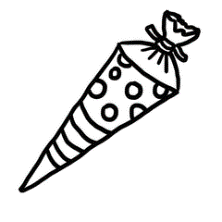 Welche Kriterien gelten beim Besuch der Grundschule? Wie ist das Vorgehen? Wie kann Sie der Sonderpädagogische Dienst unterstützen? Und was ist anders in der Erich Kästner-Schule? Wie meldet man dort sein Kind an? ….